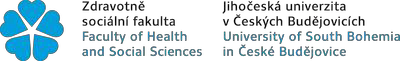  Fo r mulá ř žá do sti o po so uze n í n á v rhu n a v la stn í té ma b ak a lá ř ské /di plo mov é pr á ce * Jméno a příjmení:   ……………………………………… Ročník:	……………………………………… Studijní program:	……………………………………… Osobní číslo:   ……………………………………… Kontaktní telefon: ………………………………………Kontaktní fakultní e-mail:   ………………………………………Předkládám návrh na vlastní téma bakalářské/diplomové práce*:Téma (název) práce:...................................................................................................................................................................................................................................................................................................................................................................................................................................................Předpokládané cíle práce:............................................................................................................................................................................................................................................................................................................................................................................................................................................................................................................................................................................................Navrhovaný vedoucí práce:	……………………………………………………………….Podpis vedoucího práce:……………………………………………………………….Podpis studenta / studentky:……………………………………………………………….Stanovisko garanta/řed itele ústa vu :Schváleno téma (název)práce:	ANO	NESchválen vedoucí práce:	ANO	NEPodpis garanta/ředitele ústavu:……………………………………………………………….V Českých Budějovicích dne……………………………………………………………….Tiskopis musí být vyplněn na PC, následně vytisknutý a vlastnoručně podepsaný.